О внесении изменений в решение Собрания депутатов Цивильского муниципального округа Чувашской Республики от 24.05.2023 №14-04 «Об утверждении Правил благоустройства территории Цивильского муниципального округа Чувашской Республики»	В соответствии с Федеральным законом от 6 октября 2003 года N 131-ФЗ "Об общих принципах организации местного самоуправления в Российской Федерации", приказом Министерства строительства и жилищно-коммунального хозяйства РФ от 29 декабря 2021 г. N 1042/пр "Об утверждении методических рекомендаций по разработке норм и правил по благоустройству территорий муниципальных образований", Уставом Цивильского муниципального округа Чувашской Республики, СОБРАНИЕ ДЕПУТАТОВ ЦИВИЛЬСКОГО МУНИЦИПАЛЬНОГО ОКРУГА ЧУВАШСКОЙ РЕСПУБЛИКИ РЕШИЛО:1. Внести в Правила благоустройства территории Цивильского муниципального округа Чувашской Республики, утвержденные решением Собрания депутатов Цивильского муниципального округа Чувашской Республики от 24.05.2023 № 14-04 (далее – Правила) следующие изменения:добавить в Правила пункт 6.7.2.1.14. следующего содержания: «6.7.2.1.14. На покрытии проезжей части дорог и улиц не допускаются наличие снега и зимней скользкости в сроки согласно п.8.1 национального стандарта Российской Федерации ГОСТ Р 50597-2017. «Дороги автомобильные и улицы. Требование к эксплуатационному состоянию, допустимому по условиям обеспечения безопасности дорожного движения. Методы контроля, утвержденного Приказом Росстандарта от 26.09.2017 № 1245-ст.». 2. Настоящее решение вступает в силу после его официального опубликования (обнародования).ЧĂВАШ РЕСПУБЛИКИ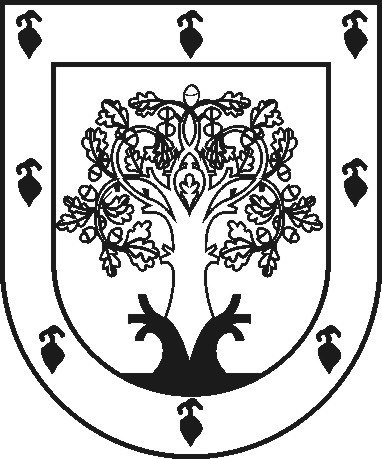 ЧУВАШСКАЯ РЕСПУБЛИКАÇĚРПУ МУНИЦИПАЛЛĂОКРУГĔН ДЕПУТАТСЕН ПУХĂВĚЙЫШĂНУ2024 ç. мартăн 28 –мӗшӗ 26-03 №Çěрпӳ хулиСОБРАНИЕ ДЕПУТАТОВЦИВИЛЬСКОГО МУНИЦИПАЛЬНОГО ОКРУГАРЕШЕНИЕ28 марта 2024 г. № 26-03город ЦивильскПредседатель Собрания депутатов
Цивильского муниципального
округа Чувашской РеспубликиТ.В. БарановаИ.о. главы Цивильского муниципального
округа Чувашской РеспубликиС.П. Матвеев